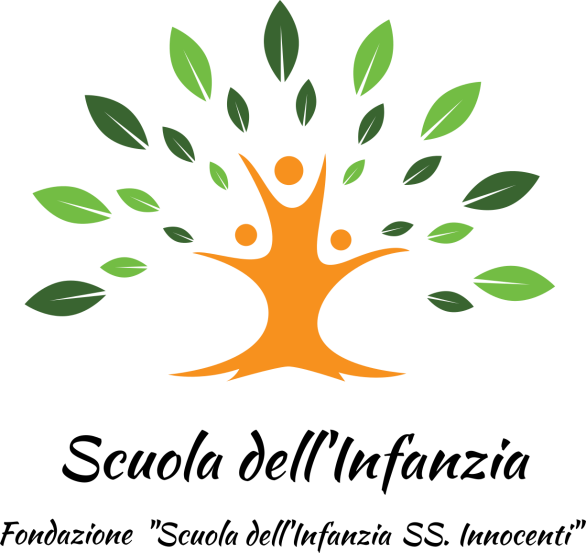 Pre-iscrizione allaScuola dell'Infanzia Paritaria "S.S. Innocenti"per l'anno scolastico 2020/2021Le pre-iscrizioni alla Scuola dell'Infanzia "S.S. Innocenti" di Val Brembilla per i bambini anticipatari (nati dal 1 gennaio al 30 aprile 2018) sono aperte, presso la scuola dell’infanzia, nei seguenti giorni e orari: Lunedì 10 febbraio dalle 8.30 alle 13.00Mercoledì 12 febbraio dalle 12.00 alle 14.00Lunedì 17 dalle 15.30 alle 17.30Martedì 18 dalle 18.00 alle 19.00Venerdì 21 febbraio dalle 7.30 alle 9.30I moduli di pre-iscrizione dovranno essere riconsegnati compilati in tali date presso la scuola dell'infanzia allegando il modulo di informativa sulla privacy.L'iscrizione verrà confermata o meno dalla scuola dell'infanzia al termine delle iscrizioni in base alla disponibilità di posti in quanto viene data precedenza ai bambini che hanno compiuto tre anni entro il 30 dicembre 2017. Qualora non ci fossero posti disponibili i bambini anticipatari saranno iscritti in una lista d'attesa in base ad un criterio anagrafico di nascita (avrà cioè la priorità a frequentare chi è nato prima). Se l'iscrizione sarà confermata sarà necessario provvedere al bonifico della quota d'iscrizione di 75,00 euro, copia dell'avvenuto bonifico dovrà essere successivamente recapitata alla segreteria della scuola dell'infanzia. Il bonifico deve essere effettuato sul conto della BANCA POPOLARE agenzia di VAL BREMBILLA intestato alla SCUOLA DELL'INFANZIA S. S. INNOCENTI specificando come causale "iscrizione+nome bambino" IBAN IT93D0311185463000000013729I genitori, ai sensi della legge 196/03, all'atto dell'iscrizione esprimeranno il loro consenso per l'utilizzo dei dati personali per finalità connesse agli obblighi di legge e per le attività funzionali della Scuola dell'Infanzia "S.S. Innocenti", completando l'apposito modulo allegato. Modulo di Pre-Iscrizione per l'anno scolastico 2020/2021	I genitori di 	. 	nato/a a 	il 	. 	Nazionalità 	Cittadinanza 	. 	Residente a 	 in via 	. 	CODICE FISCALE del BAMBINO / A 	. 	COD. FISC. INTESTATARIO RETTA (Genitore) 	. chiedono di iscrivere il/la proprio/a figliola a frequentare la Scuola dell'Infanzia "S.S. Innocenti"Il bambino ha frequentato in precedenza altre scuole dell'infanzia? SI NO Se si, per quanti anni? __ Note aggiuntive e/o variazioni _______________________________________________Firma del genitore* _________________________*Firmando il modulo il genitore dichiara di avere il consenso all’iscrizione  il consenso anche dell’altro genitore* Firmando il presente modulo d'iscrizione i genitori dichiarano di aver ricevuto l’informativa sui costi e di aver preso visione del PTOF della scuola scaricabile dal sito www.scuolassinnocenti.it  nella  sezione “lo stile educativo”Dati anagrafici del padreDati anagrafici del padreDati anagrafici del padreDati anagrafici del padreDati anagrafici del padreNome e CognomeNome e CognomeData di nascitaData di nascitaNato aProfessioneProfessioneNazionalitàNazionalitàCittadinanzaDati anagrafici della madreDati anagrafici della madreDati anagrafici della madreDati anagrafici della madreDati anagrafici della madreNome e CognomeNome e CognomeData di nascitaData di nascitaNata aProfessioneProfessioneNazionalitàNazionalitàCittadinanzaContatti Contatti Contatti Contatti Contatti Telefono mammaTelefono papàTelefono papàEventuali altri contatti telefonici(specificare a chi appartengono)Eventuali altri contatti telefonici(specificare a chi appartengono)Indirizzo mail: Indirizzo mail: Indirizzo mail: Indirizzo mail: Indirizzo mail: 